PÁSMOVÁ TPS Metodické usmernenieOBSAH1	PÁSMOVÁ TPS - METODICKÉ USMERNENIE	31.1	Účel dokumentu	32	PRINCÍP RIEŠENIA	43	ÚPRAVA V ZOSTAVÁCH PRE SUBJEKTY ZÚČTOVANIA	63.1	Identifikácia v podkladoch na portáli	63.2	Identifikácia v automatizovanej výmene dát	94	ZOZNAM OBRÁZKOV	15PÁSMOVÁ TPS - METODICKÉ USMERNENIEÚčel dokumentuÚčelom tohto dokumentu je opísať zmeny vo výbere poplatkov centrálnej fakturácie za tarifu TPS za koncovú spotrebu spotrebovanú v období od 1.1.2022 odberateľom s koncovou spotrebou v odbernom a odovzdávacom mieste vyššou ako 1 GWh dosiahnutou počas kalendárneho roka 2021 pre subjekty zúčtovania. Koncová spotreba sa počíta na odberné a odovzdávacie miesta s významom Štandardné OOM a Ostatná vlastná spotreba prevádzkovateľa sústavy, nepočíta sa na OOM s významom Hraničné OOM.Pri návrhu riešenia boli zohľadnené nižšie uvedené ciele:Zaviesť pásmovú TPS s cieľom primeraného rozloženia nákladov TPS medzi skupinami odberateľov.Integrovať pásmovú TPS so súčasným systémom individuálnej sadzby TPS.Preskúmať nastavenie pásmovej TPS v nadväznosti na:Očakávané náklady systému TPS v roku 2022,Objem spotreby odberateľov elektriny.Znížiť záťaž TPS pre priemyselných odberateľov v porovnaní s konkurenciou na trhoch EÚ.PRINCÍP RIEŠENIAÚRSO po spoločnom pracovnom rokovaní s OKTE, a.s., a zástupcami dodávateľov, predložilo popis implementačných aspektov pásmovej TPS pre fakturačné obdobie od 1. 1. 2022.https://www.urso.gov.sk/urso-implementacne-aspekty-pasmovej-tps/Odberné a odovzdávacie miesta budú rozdelené do troch pásiem spotreby:1. pásmo - odberné miesta s ročnou koncovou spotrebou elektriny do 1 GWh, vrátane,2. pásmo - odberné miesta s ročnou koncovou spotrebou elektriny do 100 GWh, vrátane,3. pásmo - odberné miesta s ročnou koncovou spotrebou elektriny nad 100 GWh.Zaradenie odberných a odovzdávacích miest do pásiem bude vykonané na základe koncovej spotreby elektriny v roku 2021. OKTE vyhodnotí začiatkom januára 2022 očakávanú koncovú spotrebu elektriny v roku 2022 na danom odbernom alebo odovzdávacom mieste a identifikuje odberné a odovzdávacie miesta s očakávanou koncovou spotrebou elektriny v 2. a 3. pásme. Túto informáciu OKTE poskytne subjektom zúčtovania, dodávateľom a ÚRSO.Pásmová TPS bude aplikovaná formou troch sadzieb, pričom pre každé pásmo bude stanovená samostatná sadzba, ktorá sa bude aplikovať na koncovú spotrebu elektriny na odberných miestach v danom pásme.Systém individuálnej sadzby TPS bude zachovaný v zmysle platnej legislatívy.Doterajší spôsob aplikácie TPS na koncovú spotrebu a jej fakturáciu zostáva nezmenený.Po potvrdení pripravenosti systémov fakturácie pásmovej TPS v OKTE a dodávateľov elektriny na nový systém pásmovej TPS v priebehu 1. polroka 2022, ÚRSO primerane upraví nastavenie pásmovej TPS od 1. 7. 2022. Podrobnosti budú detailizované počas prvého kvartálu 2022.Princípom riešenia je zachovanie štruktúry priebežných, sumárnych a sumárnych opravných zostáv v čo najväčšom rozsahu z dôvodu, aby spôsob realizácie pásmovej TPS nevynútil na strane subjektov žiadne, prípadne iba minimálne úpravy v ich systémoch. Možnosť zníženia celkovej platby bude aplikovaná na celkové spotrebované množstvo, a tým pádom dôjde k zohľadneniu pri platbe. Pre obdobie od 1. 1. 2022 bude pre všetky OOM a ich fakturačné položky uplatnená iba jedna tarifa TPS. ÚRSO určí zoznam OOM so spotrebou nad 1 GWh, pre ktoré bude pre účely centrálnej fakturácie nakonfigurovaná IST, resp. KVD na základe pomeru zníženej a plnej tarify TPS. IST, resp. KVD sa následne aplikuje na koncovú spotrebu, takže v zostavách to bude zobrazené ako koncová spotreba * (1-KVD).Okrajové podmienky pre fixnú TPS od 1. 1. 2022:Pre fakturačné obdobie od 1. 1. 2022 až 30. 6. 2022 nedôjde k žiadnej úprave fakturačných podkladov, faktúr ani príloh faktúr v systéme XMtrade®/ISCF. OOM budú zaradené do fixných pásiem, načo sa využije v systéme existujúci mechanizmus individuálnych sadzieb taríf centrálnej fakturácie, resp. KVD, kedy sa znížená tarifa uplatňuje na spotrebované množstvo, ktoré bude prenásobené plnou výškou tarify, čím sa získa výsledná zvýhodnená platba.Výpočet predpokladanej spotreby pre rok 2022 bude realizovaný ako súčet skutočných spotrieb za 12 mesiacov roku 2021.Prechod do druhého pásma (2. pásmo) bude na najnižšom objeme kumulatívnej koncovej spotreby 1 GWh, prechod do tretieho pásma (3. pásmo) bude na najnižšom objeme kumulatívnej koncovej spotreby 100 GWh.OOM budú zaradené do pasiem v januári 2022 na základe očakávanej KS v roku 2022, ktorá bude určená podľa skutočnej spotreby v roku 2021. Pre dodávateľa bude záväzný zoznam od OKTE.Zoznam OOM nebude aktualizovaný priebežne. Nové OOM budú zaradené do 1. pásma.Preddavky na január 2022 boli zo strany OKTE počítané nasledovne: Pre prvé pásmo bola použitá tarifa 15,9 EUR/MWh, znížená sadzba o 25 % pre druhé pásmo a 92 % pre tretie pásmo. OOM boli zaradené do jednotlivých pásiem na základe skutočnej spotreby za január až november 2021 a priemernej spotreby za december 2021.ÚPRAVA V ZOSTAVÁCH PRE SUBJEKTY ZÚČTOVANIAIdentifikácia v podkladoch na portáliPriebežné, sumárne a sumárne opravné zostavy zostanú nezmenené. Fakturačné podklady pre sumárne a sumárne opravné zostavy, na základe ktorých vznikajú faktúry zostanú nezmenené.Pripravované sú v nasledujúcej štruktúre a obsahujú nasledovné údaje:Koncová spotreba (súčet celkovej koncovej spotreby OOM s aplikovaným koeficientom zvýhodnenej dodávky) [Koncová spotreba – priebehové + Koncová spotreba – nepriebehového merania],Koncová spotreba – priebehové merania (súčet celkovej koncovej spotreby OOM s meradlom s priebehovým záznamom hodnôt s aplikovaným koeficientom zvýhodnenej dodávky),Koncová spotreba – nepriebehového merania (súčet celkovej koncovej spotreby OOM s nepriebehovým meradlom s aplikovaným koeficientom zvýhodnenej dodávky),Koncová spotreba – predpoklad (súčet celkovej predpokladanej koncovej spotreby OOM s nepriebehovým meradlom, u ktorých prevádzkovateľ sústavy nenahlásil odpočet zasahujúci do fakturovaného obdobia a s aplikovaným koeficientom zvýhodnenej dodávky),Koncová spotreba – zohľadnená predpokladaná koncová spotreba (súčet celkovej zohľadnenej predpokladanej koncovej spotreby s aplikovaným koeficientom zvýhodnenej dodávky),Koncová spotreba – fakturovaná (súčet celkovej koncovej spotreby OOM spotreba už s aplikovaným koeficientom zvýhodnenej dodávky) [Koncová spotreba – priebehové + Koncová spotreba – nepriebehového merania - Zohľadnená predpokladaná koncová spotreba + Predpokladaná koncová spotreba].Ku každej hodnote koncovej spotreby uvedenej v zostave existuje aj platba, ktorá vznikne aplikovaním tarify pre danú koncovú spotrebu na zníženú spotrebu. V prípade fakturačných položiek pre OOM bude uvedený koeficient zvýhodnenej dodávky (KVD), a fakturovaná koncová spotreba bude určená vzorcom Skutočná KS * (1- KVD). Následne výsledná platba bude vypočítaná ako Skutočná KS * (1- KVD) * tarifa TPS (1.pásmo).Legenda:Množstvo koncovej spotreby,Tarifa TPS, ktorá, nebude znížená a je platná pre odberateľov zaradených v 1. pásme.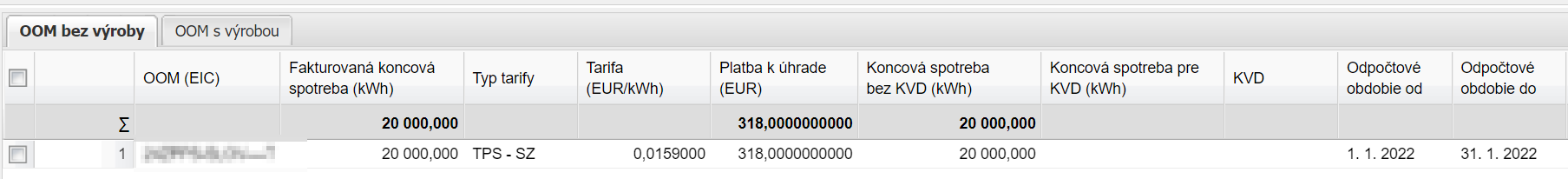 Príklad výpočtu pre prvé pásmo TPS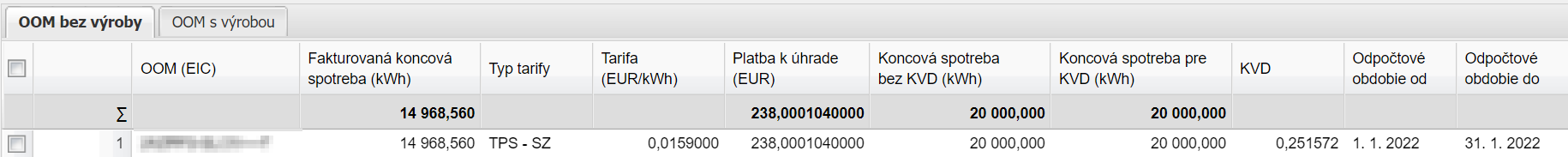 Príklad výpočtu pre druhé pásmo TPS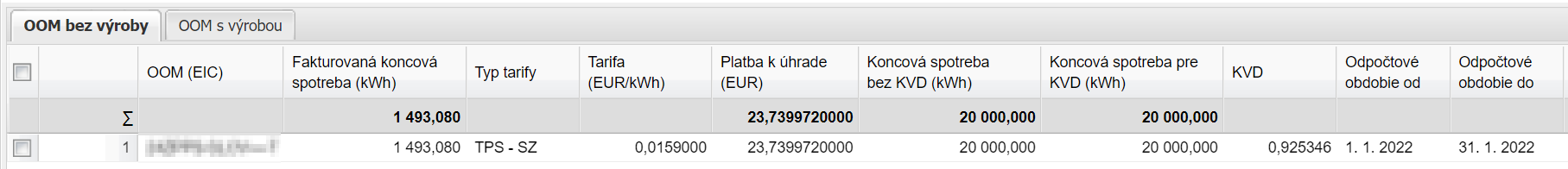 Príklad výpočtu pre tretie pásmo TPSHodnoty KVD pre jednotlivé pásma TPS:2. pásmo - 0,251572,3. pásmo - 0,925346.Príklad výpočtu spotreby pre 1. pásmo (Obrázok 4 Riadok s významom KS podliehajúca tarife TPS pre prvé pásmo):Koncová spotreba (kWh) 20 000,Fakturovaná koncová spotreba (kWh) 20 000,Koncová spotreba bez KVD (kWh) 20 000,Koncová spotreba pre KVD (kWh),Tarifa (TPS EUR/kWh) 0,0159,Platba za koncovú spotrebu (EUR) 318,Platba k úhrade (EUR) 318. Príklad výpočtu spotreby pre 2. pásmo (Obrázok 2 Príklad výpočtu pre druhé pásmo TPS): Koncová spotreba (kWh)  14 968,56 = 20 000 * (1 - 0,251572),Fakturovaná koncová spotreba (kWh) 14 968,56 = 20 000 * (1 - 0,251572),Koncová spotreba bez KVD (kWh) 20 000,Koncová spotreba pre KVD (kWh) 20 000,Tarifa (TPS EUR/kWh): 0,0159,Platba za koncovú spotrebu (EUR) 238,Platba k úhrade (EUR) 238.Príklad výpočtu spotreby pre 3. pásmo (Obrázok 3 Príklad výpočtu pre tretie pásmo TPS):Koncová spotreba (kWh) 1493,08 = 20 000 * (1 - 0,925346),Fakturovaná koncová spotreba (kWh) 1493,08= 20 000 * (1 - 0,925346),Koncová spotreba bez KVD (kWh) 20 000,Koncová spotreba pre KVD (kWh) 20 000,Tarifa (TPS EUR/kWh) 0,0159,Platba za koncovú spotrebu (EUR): 23,74,Platba k úhrade (EUR) 23,74.Identifikácia v automatizovanej výmene dátZníženú spotrebu bude možné identifikovať aj v XML správach stiahnutých z externých rozhraní dátového toku E-07. Celková koncová spotreba sa nachádza v riadku s významom KS_REAL. Komplexná informácia sa nachádza v dokumente aktuálnej technickej špecifikácii externých rozhraní systému XMtrade®/ISOM dostupnej na adrese.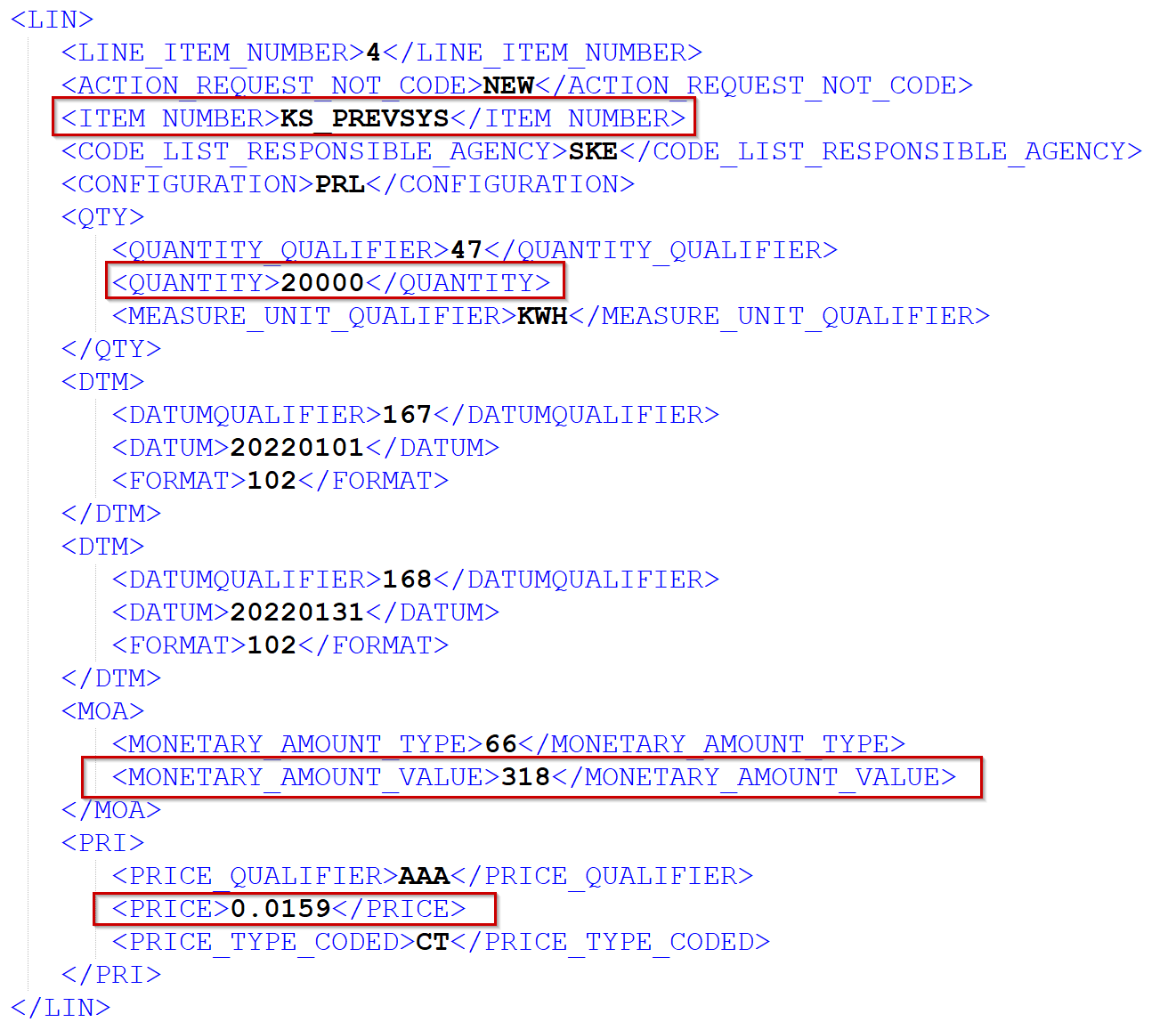 Riadok s významom KS podliehajúca tarife TPS pre prvé pásmo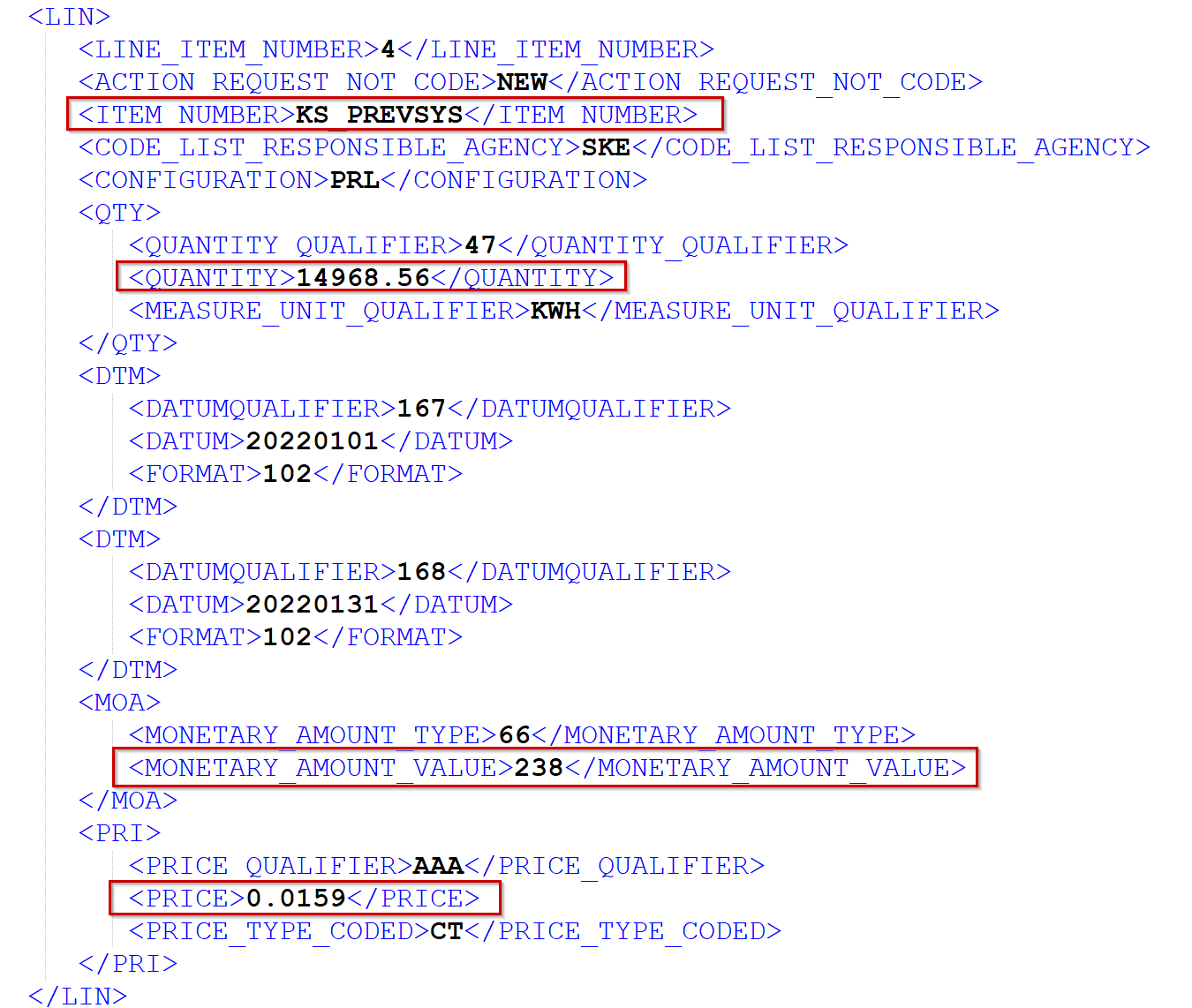 Riadok s významom KS podliehajúca tarife TPS pre druhé pásmo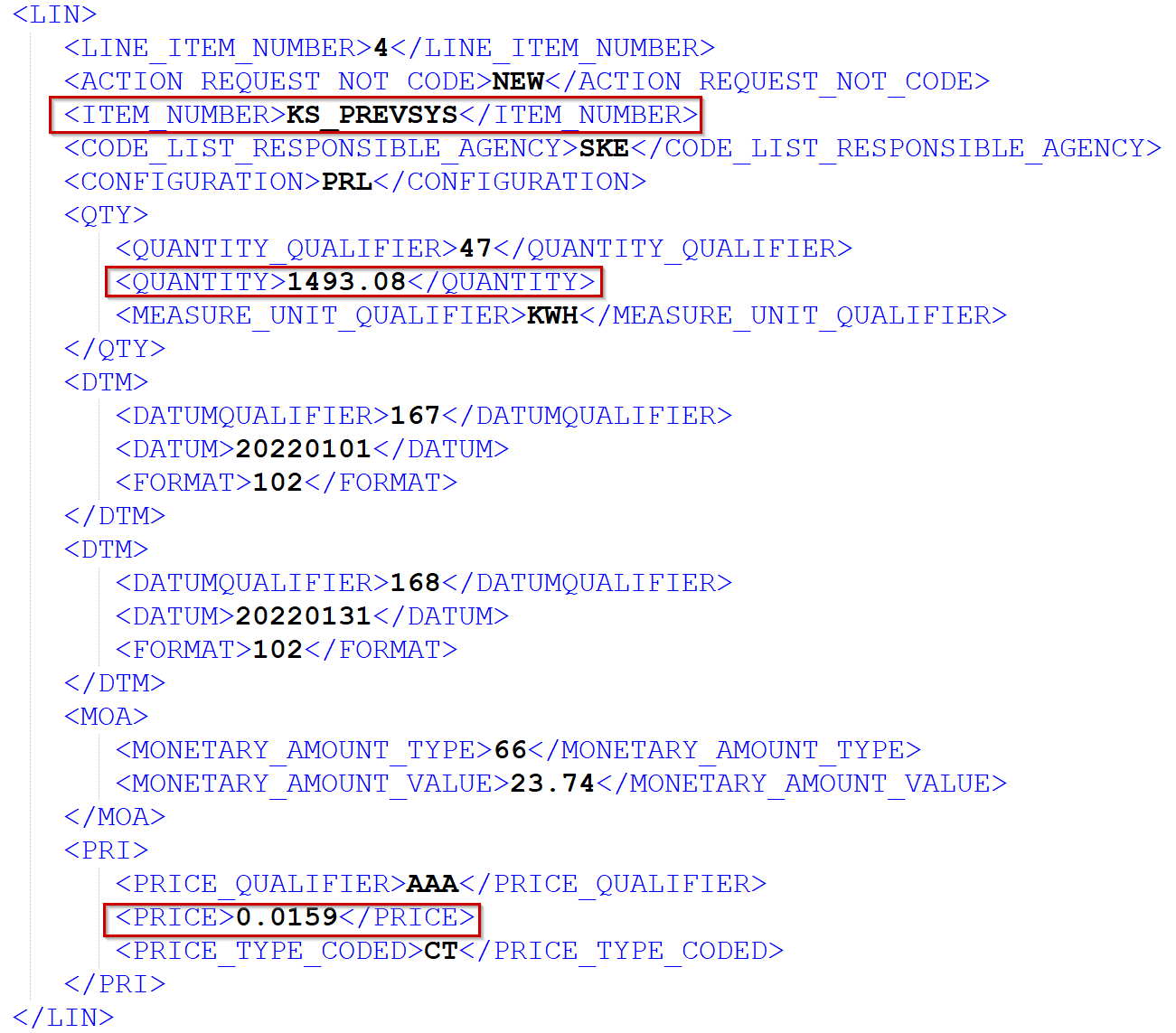 Riadok s významom KS podliehajúca tarife TPS pre tretie pásmo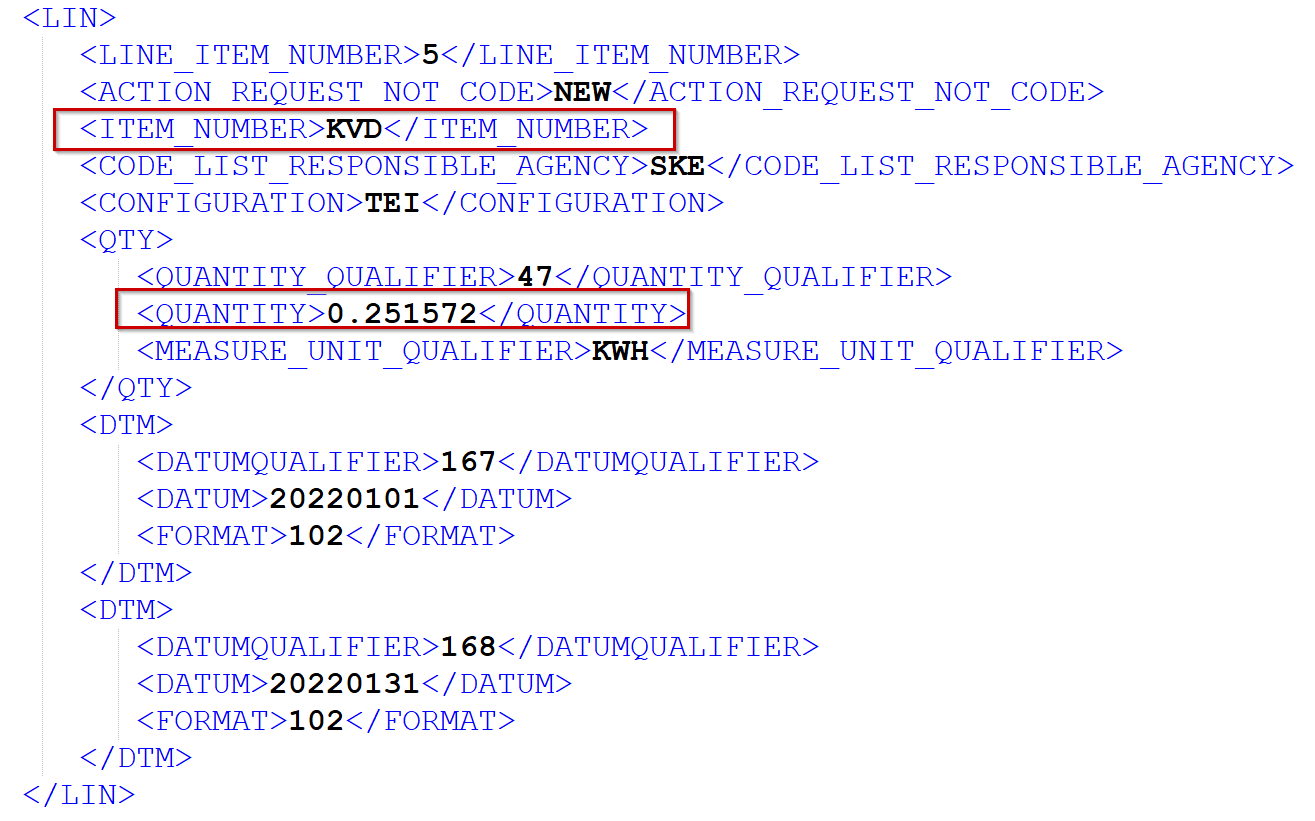 Veľkosť koeficientu pre individuálnu sadzbu pre druhé pásmo 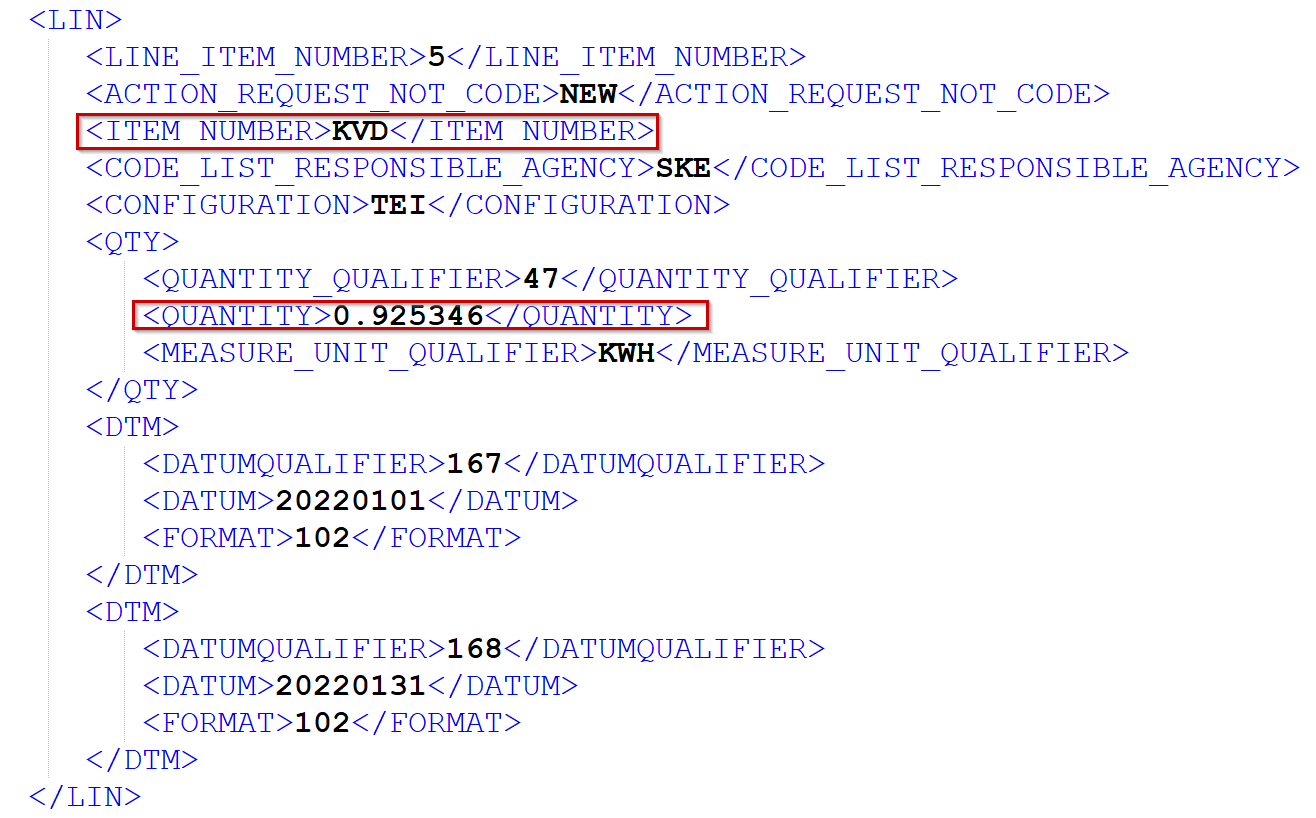 Veľkosť koeficientu pre individuálnu sadzbu pre tretie pásmo 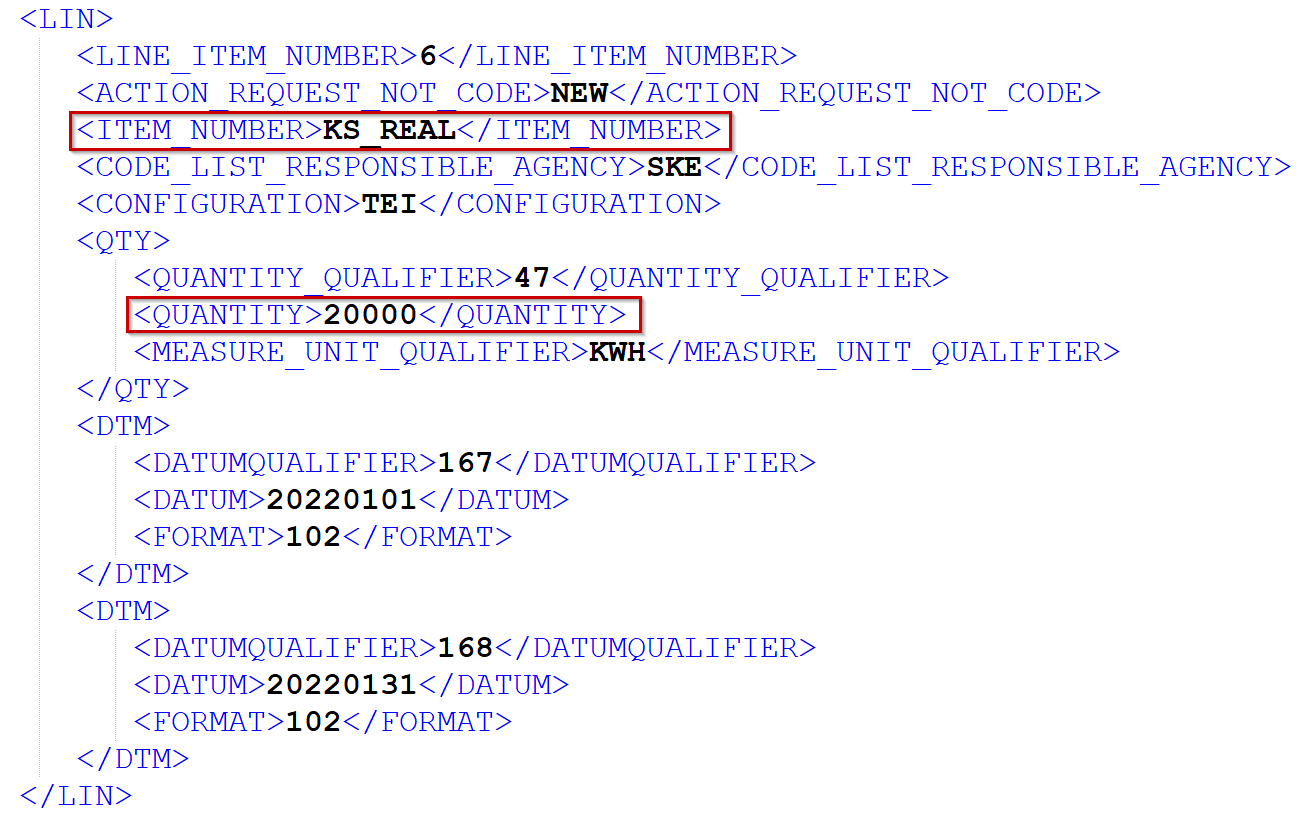 Skutočná koncová spotreba, spotrebovaná v OOM (vyskytuje sa iba v prípade druhého a tretieho pásma) Hodnoty KVD pre jednotlivé pásma TPS:2. pásmo - 0,251572 (Obrázok 7 Veľkosť koeficientu pre individuálnu sadzbu pre druhé pásmo),3. pásmo - 0,925346 (Obrázok 8 Veľkosť koeficientu pre individuálnu sadzbu pre tretie pásmo).Príklad výpočtu spotreby pre 1. pásmo (Obrázok 4 Riadok s významom KS podliehajúca tarife TPS pre prvé pásmo):Koncová spotreba (kWh) 20 000,Fakturovaná koncová spotreba (kWh) 20 000,Koncová spotreba bez KVD (kWh) 20 000,Koncová spotreba pre KVD (kWh),Tarifa (TPS EUR/kWh) 0,0159,Platba za koncovú spotrebu (EUR) 318,Platba k úhrade (EUR) 318. Príklad výpočtu spotreby pre 2. pásmo (Obrázok 5 Riadok s významom KS podliehajúca tarife TPS pre druhé pásmo):Koncová spotreba (kWh)  14 968,56 = 20 000 * (1 - 0,251572),Fakturovaná koncová spotreba (kWh) 14 968,56 = 20 000 * (1 - 0,251572),Koncová spotreba bez KVD (kWh) 20 000,Koncová spotreba pre KVD (kWh) 20 000,Tarifa (TPS EUR/kWh): 0,0159,Platba za koncovú spotrebu (EUR) 238,Platba k úhrade (EUR) 238.Príklad výpočtu spotreby pre 3. pásmo (Obrázok 6 Riadok s významom KS podliehajúca tarife TPS pre tretie pásmo):Koncová spotreba (kWh) 1493,08 = 20 000 * (1 - 0,925346),Fakturovaná koncová spotreba (kWh) 1493,08= 20 000 * (1 - 0,925346),Koncová spotreba bez KVD (kWh) 20 000,Koncová spotreba pre KVD (kWh) 20 000,Tarifa (TPS EUR/kWh) 0,0159,Platba za koncovú spotrebu (EUR): 23,74,Platba k úhrade (EUR) 23,74.ZOZNAM OBRÁZKOVObrázok 1	Príklad výpočtu pre prvé pásmo TPS	7Obrázok 2	Príklad výpočtu pre druhé pásmo TPS	7Obrázok 3	Príklad výpočtu pre tretie pásmo TPS	7Obrázok 4	Riadok s významom KS podliehajúca tarife TPS pre prvé pásmo	9Obrázok 5	Riadok s významom KS podliehajúca tarife TPS pre druhé pásmo	10Obrázok 6	Riadok s významom KS podliehajúca tarife TPS pre tretie pásmo	11Obrázok 7	Veľkosť koeficientu pre individuálnu sadzbu pre druhé pásmo	12Obrázok 8	Veľkosť koeficientu pre individuálnu sadzbu pre tretie pásmo	12Obrázok 9	Skutočná koncová spotreba, spotrebovaná v OOM (vyskytuje sa iba v prípade druhého a tretieho pásma)	13